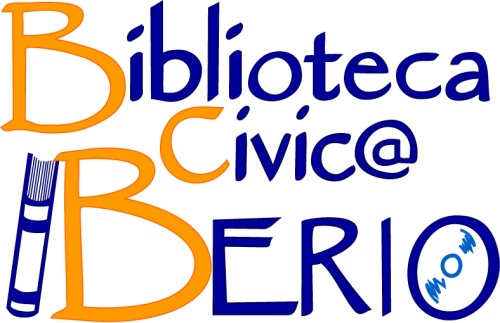 Ultimi arrivi in biblioteca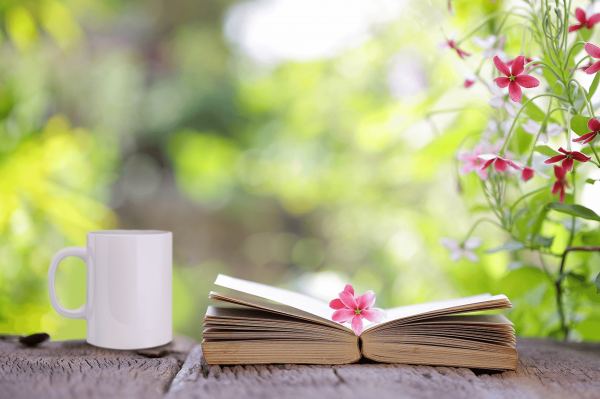 Aprile-Maggio 2019SaggisticaSAGGISTICAAsor Rosa, Alberto*Machiavelli e l'Italia : resoconto di una disfatta / Alberto Asor Rosa. - Torino : Einaudi, 2019. - XI, 281 p. ; 24 cm(*Saggi ; 985)COLL: 320 ASOAugè, Marc*Chi è dunque l'altro? / Marc Augé ; edizione italiana a cura di Annalisa D'Orsi. - Milano : Raffaello Cortina, 2019. - 256 p. ; 23 cm(*Culture e società ; 42)COLL: 301.01 AUGBarilli, DavideCuba : Altravana / Davide Barilli. - Roma : Giulio Perrone, 2019. - 222 p. ; 21 cm(*Passaggi di dogana ; 8)COLL: 858.914 BARCacciari, MassimoLa *mente inquieta : saggio sull'umanesimo / Massimo Cacciari. - Torino : Einaudi, 2019. - 116 p. : [16] carte di tav. : ill. ; 21 cm(*Piccola biblioteca Einaudi. Nuova serie ; 710)COLL: 195 CACCardini, Franco*Andalusia : viaggio nella terra della luce / Franco Cardini. - Bologna : Il mulino, 2018. - 309 p. : ill. ; 21 cm(*Intersezioni. Il mulino ; 514)COLL: 858.914 CARCastiglioni, Maria PaolaLa *donna greca / Maria Paola Castiglioni. - Bologna : Il Mulino, 2019. - 215 p. ; 21 cm(*Universale paperbacks Il mulino ; 752)COLL: 305420938 CAS*Compendio di diritto amministrativo / Francesco Caringella. - [5. ed.]. - Roma : Dike giuridica, stampa 2019. - XXV, 420 p. ; 21 cm. ((In copertina: Nuovo format con struttura schematizzata.(*Nuovi compendi ; D5)COLL: C 342.4506 CARConsultabile su richiesta al B2 (2. piano della biblioteca)*Concorso 91 istruttori servizi amministrativi : categoria C, comune di Genova : G.U. 5 aprile 2019, n.27 : manuale completo per la prova scritta e orale / [Giovanna Basile ... et al.]. - Napoli : Simone, 2019. - 863 p. ; 24 cm(Il *libro concorso)COLL: C 351.076Consultabile su richiesta al B2 (2. piano della biblioteca)Crispin, Jessa*Perché non sono femminista : un manifesto femminista / Jessa Crispin ; traduzione di Giuliana Lupi. - Roma : SUR, 2018. - 133 p. ; 22 cm(*BigSur ; 28)COLL: 305.42 CRIDalle Luche, Luigi*Bilbao, dove tutto ha inizio / Luigi Dalle Luche, Camilla Campanella. - Viareggio : Cinquemarzo, 2018. - 162 p. : ill. ; 21 cmCOLL: 858.92 DAL bilFalkiner, SuzanneEugenia : storia di un uomo / Suzanne Falkiner ; traduzione di Annamaria Biavasco e Valentin Guani. - Genova : Il Canneto, 2018. - 201 p. ; 24 cm. ((Ed. originale: Xoum, Sidney, 2014(*Documenta ; 20)COLL: 824.92 FAL FALFox, Robin Lane*Verità e invenzione nella Bibbia / Robin Lane Fox ; traduzione di Donatella e Piero Spinelli. - [Milano] : Mondadori, 2018. - 645 p. ; 20 cm(*Oscar saggi)COLL: 220 FOXFrugoni, Chiara*Uomini e animali nel Medioevo : storie fantastiche e feroci / Chiara Frugoni. - Bologna : Il mulino, 2018. - 386 p., 1 carta di tav. ripiegata : ill. ; 25 cmCOLL:  940.1 FRU Greppi, CarloL' età dei muri : breve storia del nostro tempo / Carlo Greppi. - Milano : Feltrinelli, 2019. - 284 p., [8] p. di tav. : ill. ; 22 cm(*Varia)COLL: 909.82 GRE*Istruttore e istruttore direttivo area tecnica enti locali : [categorie C e D] : manuale completo per ingegneri, architetti e geometri. - 14. ed. - Napoli : Simone, 2018. - 1104 p. ; 24 cm. ((Sulla copertina: Teoria e Quiz(Il *libro concorso ; 327/4)COLL: 351.076 ISTConsultabile su richiesta al B2 (2. piano della biblioteca)*Jung e il cinema : il pensiero post-junghiano incontra l’immagine filmica / a cura di Christopher Hauke e Ian Alister. - Milano ; Udine : Mimesis, 2018. - 299 p. : ill. ; 21 cm. ((Traduzione di Micaela Latini, Teodosio Orlando(*Mimesis. Cinema ; 69)COLL: 791.4301 JUNLuzzatto, Sergio*Max Fox, o Le relazioni pericolose / Sergio Luzzatto. - Torino : Einaudi, 2019. - 310 p. : ill. ; 23 cm(*Frontiere Einaudi)COLL: 364.163092 LUZMancuso, StefanoL'*incredibile viaggio delle piante / Stefano Mancuso ; acquerelli di Grisha Fischer. - Bari ; Roma : Laterza, 2018. - 142 p. : ill. ; 23 cm(I*Robinson. Letture) COLL:  581.46 MAN Mesturini, Anna MariaPseudos : i colori della finzione / Anna Maria Mesturini. - Genova : Erredi grafiche editoriali, 2018. - 312 p. ; 22 cmCOLL: 480 MESNeale Hurston, ZoraBarracoon : [l'ultimo schiavo] / Zora Neale Hurston ; edizione originale a cura di Deborah G. Plant. - Roma : 66thand2nd, 2019. - 187 p. ; 21 cm.(*Bazar ; 36)COLL: 306.3620973 HURNemeth Papo, Gizella*Compendio di storia ungherese / Gizella Nemeth Papo, Adriano Papo ; premessa di Amedeo Di Francesco. - Alessandria : Edizioni Dell’Orso, 2019. - X, 247 p. : ill. ; 24 cm.(*ISTER ; 5)COLL: 943.9 NEMIl *nuovo regolamento europeo sulla protezione dei dati : una guida pratica alla nuova privacy e ai principali adempimenti del Regolamento UE 2016/679, aggiornata al D.Lgs. 101/2018 / Adalberto Biasiotti. - 4. ed. - Roma : EPC, 2018. - 1070 p. ; 24 cm. ((Con documenti di supporto, strumenti di lavoro in word, provvedimenti legislativi e regolamentari direttamente scaricabili.(*Privacy)COLL: C 342.240858 BIAConsultabile su richiesta al B2 (2. piano della bibliotecaIl *nuovo testo unico degli enti locali : con annotazioni e rimandi giurisprudenziali : aggiornato alla legge 30 dicembre 2018, n. 145 / Eugenio De Carlo. - 15. - Matelica : Nuova giuridica, 2019. - 428 p. ; 21 cmCOLL: 342.450902632 DECConsultabile su richiesta al B2 (2. piano della biblioteca)Piano, Carlo e RenzoAtlantide : viaggio alla ricerca della bellezza / Carlo e Renzo Piano. - Milano : Feltrinelli, 2019. - 295 p. ; 23 cm(*Fuochi)COLL: 720.92 PIAPoeti di lingua francese / traduzione e cura di Antonio Garibaldi ; prefazione di Fabio Scotto. - Roma : Aracne, 2018. - 704 p. : ill. ; 21 cm. ((Testo originale a fronte(*Toiles ; 7)COLL: 841.008 POERemotti, Francesco*Somiglianze : una via per la convivenza / Francesco Remotti. - Bari ; Roma : Laterza, 2019. - XXIV, 374 p. ; 21 cm(*Tempi nuovi)COLL: 301.01 REMRevelli, MarcoLa *politica senza politica : perché la crisi ha fatto entrare il populismo nelle nostre vite / Marco Revelli. - Torino : Einaudi, 2019. - XIV, 224 p. ; 21 cm. ((Riscrittura dei 3 saggi Populismo 2.0, Finale di partito, Poveri noi.(*Super ET. Opera viva)COLL: 330.945093 REVRocca, ChristianChiudete internet : una modesta proposta / Christian Rocca. - Venezia : Marsilio, 2019. - 141 p. ; 21 cm(*Ancora)COLL: 303.4833 ROCRoghi, Vanessa*Piccola città : una storia comune di eroina / Vanessa Roghi. - Bari ; Roma : Laterza, 2018. - 221 p. : ill. ; 21 cm(I *Robinson. Storie di questo mondo)COLL: 362.29092 ROGRumiz, PaoloIl *filo infinito : viaggio alle radici d'Europa / Paolo Rumiz. - Milano : Feltrinelli, 2019. - 174 p. ; 22 cm(*Narratori)COLL: 858.914 RUM filSassoon, Donald*Sintomi morbosi : nella nostra storia di ieri i segnali della crisi di oggi / Donald Sassoon ; traduzione di Leonardo Clausi. - Milano : Garzanti, 2019. - 322 p. ; 23 cm(*Saggi)COLL: 940.56 SASSciuto, Cinzia*Non c'è fede che tenga : manifesto laico contro il multiculturalismo / Cinzia Sciuto. - Milano : Feltrinelli, 2018. - 185 p. ; 22 cm(*Campi del sapere)COLL: 323.442094 SCISimonetti, Gianluigi,La *letteratura circostante : narrativa e poesia nell'Italia contemporanea / Gianluigi Simonetti. - Bologna : Il mulino, 2018. - 454 p. ; 22 cm.(Le *vie della civiltà.)COLL:  850.900914 SIM Sole, GiovanniAntropologia delle buone maniere : galateo a tavola (16.-19. secolo) / Giovanni Sole. - Soveria Mannelli : Rubbettino, 2019. - 115 p. ; 23 cm(Le *nottole di Minerva ; 17)COLL: 395.54 SOLThunberg, GretaLa *nostra casa è in fiamme : la nostra battaglia contro il cambiamento climatico / Greta Thunberg ... [et al.]. - Milano : Mondadori, 2019. - 233 p. ; 21 cm(*Strade blu)COLL: 363.73874 THU*Tulps esplicato : regolamento, leggi complementari con commento essenziale articolo per articolo / a cura di Federico Del Giudice, Rita Chiaese. - Napoli : Simone, 2019. - 831 p. ; 17 cm. ((In copertina: Aggiornato al D.L. 28 gennaio2019, n.24 (Disposizioni urgenti in materia di reddito di cittadinanza e di pensioni)(I *codici esplicati minor)COLL: C 344.45052 TULConsultabile su richiesta al B2 (2. piano della biblioteca)Walker, BenedictStati Uniti occidentali / Benedict Walker... [et al.]. - 9. ed. italiana. - Torino : EDT, 2018. - 747 p. : ill. ; 20 cm(*Lonely planet)COLL: 917.8 USAZizek, Slavoj*Come un ladro in pieno giorno : il potere all'epoca della postumanità / Slavoj Zizek ; traduzione di Valentina Paradisi. - [Milano] : Ponte alle grazie, 2019. - 296 p. ; 21 cm.COLL: 303.483 ZIZ